基本信息基本信息 更新时间：2022-02-02 22:36  更新时间：2022-02-02 22:36  更新时间：2022-02-02 22:36  更新时间：2022-02-02 22:36 姓    名姓    名王小梅王小梅年    龄26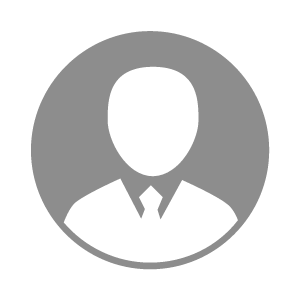 电    话电    话下载后可见下载后可见毕业院校西南大学邮    箱邮    箱下载后可见下载后可见学    历本科住    址住    址宁夏省吴忠市同心县石狮镇宁夏省吴忠市同心县石狮镇期望月薪5000-10000求职意向求职意向兽药生产人员,兽药生产总监,疫苗生产总监兽药生产人员,兽药生产总监,疫苗生产总监兽药生产人员,兽药生产总监,疫苗生产总监兽药生产人员,兽药生产总监,疫苗生产总监期望地区期望地区宁夏自治区宁夏自治区宁夏自治区宁夏自治区教育经历教育经历就读学校：西南大学 就读学校：西南大学 就读学校：西南大学 就读学校：西南大学 就读学校：西南大学 就读学校：西南大学 就读学校：西南大学 工作经历工作经历工作时间：2021-03-2021-04 工作时间：2021-03-2021-04 工作时间：2021-03-2021-04 工作时间：2021-03-2021-04 工作时间：2021-03-2021-04 工作时间：2021-03-2021-04 工作时间：2021-03-2021-04 自我评价自我评价喜欢游泳，旅行，摄影喜欢游泳，旅行，摄影喜欢游泳，旅行，摄影喜欢游泳，旅行，摄影喜欢游泳，旅行，摄影喜欢游泳，旅行，摄影喜欢游泳，旅行，摄影其他特长其他特长本人责任心强，具有上进心，务实求真本人责任心强，具有上进心，务实求真本人责任心强，具有上进心，务实求真本人责任心强，具有上进心，务实求真本人责任心强，具有上进心，务实求真本人责任心强，具有上进心，务实求真本人责任心强，具有上进心，务实求真